Mod. 2ISTANZA DI AMMISSIONE – DICHIARAZIONE UNICASpett.le ASET SPAVia L. Einaudi, n. 161032 FANO (PU) Oggetto: PROCEDURA APERTA PER L’AFFIDAMENTO DEL SERVIZIO DI TRASPORTO E  RECUPERO DELLA FRAZIONE ORGANICA E VERDE DEI RIFIUTI SOLIDI URBANI – PERIODO:  1 ANNO OLTRE RINNOVI COME DA CAPITOLATO – CIG 8339702BCBIl sottoscritto ____________________________________ nato a  ___________________________il_______________________residente nel Comune di______________________________________Cap____________________Prov.______________ Via ___________________________________in qualità di 	_______________________________________________________________________della Ditta (nome /ragione sociale)______________________________________________________Codice fiscale____________________________Partita I.V.A. ________________________________con sede legale in___________________________________Cap_____________Prov. ___________Via/Piazza  	________________________________________________________________________Tel.______________________Fax________________e-mail: 	_______________PEC_____________e con domicilio in 	_____________________________Cap_____________Prov. _________________Via/Piazza________________________________________________________Tel.______________________Fax________________e-mail: 	_______________PEC_____________consapevole, ai sensi degli articoli 46 e 47 D.P.R. 445/2000, delle sanzioni penali in caso di dichiarazioni non veritiere, formazione o uso di atti falsi, di cui all’art. 76 D.P.R. 445/2000, con espresso riferimento all’Impresa che rappresenta: CHIEDEDI ESSERE AMMESSO ALLA PROCEDURA APERTA PER L’AFFIDAMENTO IN APPALTO DEL TRASPORTO E RECUPERO DELLA FRAZIONE ORGANICA E VERDE DEI RIUFIUTI SOLIDI URBANICome (Istruzioni per la compilazione: Marcare con una X il  corrispondente alle modalità di partecipazione del concorrente)Impresa singolaCapogruppo di Raggruppamento Temporaneo di Imprese, in riunione con ………………………………………..	……………………………………………………………………………………………………………………………...	……………………………………………………………………………………………………………………………...Mandante di Raggruppamento Temporaneo di imprese, in riunione con			……………………………………………………………………………………………………………………………... 	……………………………………………………………………………………………………………………………... Avvertenza: dovrà essere presentata, a pena di esclusione dalla gara, una dichiarazione conforme al presente Mod. 2 per ciascuna impresa raggruppata o consorziata. Istruzioni per la compilazione: la presente dichiarazione va compilata in ogni sua parte cancellando con una riga le parti che non interessano;nel caso di dichiarazioni che prevedono opzioni marcare con una X il  corrispondente alla dichiarazione che si rende;unire con una cucitrice i fogli di cui si compone la presente dichiarazione e apporre un timbro di congiunzione tra le pagine;se lo spazio non è sufficiente per l’inserimento dei dati, inserire fogli aggiuntivi ed apporre un timbro di congiunzione;leggere attentamente le ulteriori istruzioni, riportate in grassetto nel testo o contenute negli spazi “Avvertenza”.e dichiaraCon espresso riferimento alla Ditta che rappresenta:Che l’impresa è iscritta nel Registro delle Imprese della C.C.I.A.A. di 	Per ____________________________________________________Forma giuridica della Ditta concorrente (barrare con una X il  che interessa): ditta individuale 	 società in nome collettivo società in accomandita semplice 	 società per azioni società in accomandita per azioni	 società a responsabilità limitata società cooperativa a responsabilità limitata 	 società cooperativa a responsabilità illimitata consorzio di cooperative	 consorzio tra imprese artigiane consorzio di cui agli articoli 2602 e seguenti  del C.C.  altro………………………………………………che in base allo statuto o atto costitutivo i poteri di amministrazione sono  attribuiti alle seguenti persone: (indicare per ognuno: nome, cognome, data e luogo di nascita, codice fiscale e Comune di residenza):  Avvertenza: Indicare nominativi ed esatte generalità, nonché i poteri loro conferiti; in particolare: per le società in nome collettivo dovranno risultare tutti i soci; per le società in accomandita semplice i soci accomandatari, per le altre società ed i consorzi, tutti i componenti del Consiglio di amministrazione muniti di rappresentanza, compresi i soggetti che assumono la rappresentanza legale in caso di assenza o impedimento del soggetto titolare di detto potere. In tutti i casi i direttori tecnici.………………………………………………………………………………………………………………………………………………………………………………………………………………………………………………………………………………………………………………………………che la rappresentanza legale è attribuita alle seguenti persone: (indicare per ognuno: nome, cognome, data e luogo di nascita, codice fiscale e Comune di residenza, carica sociale e relativa scadenza):………………………………………………………………………………………………………………………………………………………………………………………………………………………………………………………………………………………………………………………………che i Direttori tecnici sono i Signori: (indicare per ognuno:    nome, cognome, data e luogo di nascita, codice fiscale e Comune di residenza):…………………………………………………………………………………………………………………………………………………………………………………………………………………………………………………………………………………………….…………………………………che i Procuratori speciali in possesso di poteri gestori di particolare ampiezza ed analoghi a quelli degli amministratori muniti di poteri di rappresentanza sono le seguenti persone: (indicare per ognuno:    nome, cognome, data e luogo di nascita, codice fiscale e Comune di residenza): ……………………………………………………………………………………………………………………………..……………………………………………………………………………………………………………………………………………………………….…………………………………che il Consiglio di Amministrazione è composto dalle seguenti persone: (indicare per ognuno: nome, cognome, data e luogo di nascita, codice fiscale e Comune di residenza, carica sociale e relativa scadenza):………………………………………………………………………………………………………………………………………………………………………………………………………………………………………………………………………………………………………………………………che il Collegio sindacale e l’Organismo di vigilanza è composto dalle seguenti persone: (indicare per ognuno: nome, cognome, data e luogo di nascita, codice fiscale e Comune di residenza, carica sociale e relativa scadenza):………………………………………………………………………………………………………………………………………………………………………………………………………………………………………………………………………………………………………………………………Istruzioni per la compilazione: Barrare  con una x il  della dichiarazione che si intende rendere.(in quanto cooperativa o consorzio di cooperative) di essere regolarmente iscritto nel (indicare i dati di iscrizione): 	Registro Prefettizio .	…………………………………………………………………………………………………		………………………………………………………………………………………………………………………  	Schedario generale della cooperazione(se trattasi di Consorzio di Società Cooperative) 	di concorrere, partecipando come consorzio, per le seguenti ditte consorziate (indicare denominazione e sede legale di ciascuna impresa): 	……….di aver preso visione ed accettare incondizionatamente i patti e le condizioni contenute nel Capitolato speciale di appalto e nello schema di contratto;che tutti i documenti di appalto sono sufficienti ed atti ad individuare completamente i servizi oggetto dell’appalto ed a consentire l’esatta valutazione di tutte le prestazioni e relativi oneri connessi, conseguenti e necessari per l’esecuzione a regola d’arte dei servizi;di valutare remunerativa la propria offerta e che i prezzi progettuali sono pienamente congrui;di possedere tutte le abilitazioni previste dalla vigente normativa per i servizi oggetto dell’appalto;di obbligarsi ad attuare a favore dei lavoratori dipendenti e se cooperativa anche verso i soci, condizioni normative e retributive non inferiori a quelle risultanti dai contratti di lavoro e dagli accordi locali integrativi degli stessi, applicabili alla data dell’offerta alla categoria e nella località in cui si svolgono i servizi ed a rispettare le norme e procedure previste dalla L. 19.3.90, n. 55 e s.m.i.;di aver tenuto conto nell’offerta degli oneri previsti per i piani della sicurezza fisica dei lavoratori.di non essersi avvalsi di piani individuali di emersione del lavoro sommerso di cui alla L. n. 383/2001 OPPURE di essersi avvalsi di piani individuali di emersione del lavoro sommerso di cui alla L. n. 383/2001 ma che il periodo di emersione si è concluso;di non trovarsi nelle condizioni previste nell’articolo 80, del D.lgs 50/2016 e più precisamente dichiara:che l’impresa non si trova in stato di fallimento, di liquidazione coatta amministrativa, di concordato preventivo, salvo il caso di cui all’articolo 186-bis del RD 16 marzo 1942, n. 267 o che non sono in corso procedimenti per la dichiarazione di tali situazioni; (nel caso di concordato preventivo l’impresa presenta in gara: a) una relazione di un professionista in possesso dei requisiti di cui all’articolo 67, lettera d) che attesta la conformità al piano e la ragionevole capacità di adempimento del contratto; b) la dichiarazione di altro operatore in possesso dei requisiti di carattere generale, di capacità finanziaria, tecnica, economica nonchè di certificazione, richiesti per l’affidamento dell’appalto, il quale si è impegnato nei confronti del concorrente e della stazione appaltante a mettere a disposizione, per la durata del contratto, le risorse necessarie all’esecuzione dell’appalto e a subentrare all’impresa ausiliata nel caso in cui questa fallisca nel corso della gara ovvero dopo la stipulazione del contratto, ovvero non sia per qualsiasi ragione più in grado di dare regolare esecuzione all’appalto. Si applica l’articolo 89 del decreto legislativo 50/2016. Fermo quanto previsto dal comma precedente, l’impresa in concordato può concorrere anche riunita in raggruppamento temporaneo di imprese, purchè non rivesta la qualità di mandataria e sempre che le altre imprese aderenti al raggruppamento non siano assoggettate ad una procedura concorsuale. In tal caso la dichiarazione di cui al precedente comma, lettera b), può provenire anche da un operatore facente parte del raggruppamento); in caso di “concordato preventivo con continuità aziendale” le suddette condizioni dovranno essere integrate con le disposizioni contenute nell’art. 82 della legge n. 98/13 che in sintesi sono le seguenti:- l’imprenditore, oltre al deposito del ricorso contenente la domanda di concordato e dei bilanci relativi agli ultimi tre esercizi, è tenuto a depositare anche l’elenco nominativo dei creditori, con l’indicazione dei rispettivi crediti;- il Tribunale può nominare un commissario giudiziale. Qualora quest’ultimo accerti che il debitore abbia compiuto atti di occultamento, dissimulazione dell’attivo o comunque messo in atto comportamenti in frode, deve riferirne immediatamente al Tribunale che, a seguito di verifiche positive, può dichiarare, con decreto, improcedibile la domanda e, su istanza del creditore, dichiarare il fallimento del debitore;- il Tribunale è tenuto ad acquisire il parere del commissario giudiziale, se nominato, ai fini dell’autorizzazione del debitore al compimento di atti urgenti di straordinaria amministrazione;- il Tribunale dispone altresì gli obblighi informativi periodici, relativi anche alla gestione finanziaria dell’impresa ed all’attività compiuta, ai fini della predisposizione della proposta e del piano, che il debitore deve assolvere con periodicità almeno mensile e sotto la vigilanza del commissario. Il debitore, inoltre, deve depositare ogni mese una situazione finanziaria dell’impresa, da pubblicarsi sul registro delle imprese. L’inosservanza di tali obblighi comporta l’inammissibilità della proposta.Oppureche sono cessate le incapacità personali derivanti da sentenza dichiarativa di fallimento o di liquidazione coatta con la riabilitazione civile, pronunciata dall’organo giudiziario competente in base alle condizioni e con il procedimento previsto dal Capo IX del D.Lgs. 09.01.2006, n. 5;Oppureche è venuta meno l’incapacità a contrarre – prevista nei casi di amministrazione controllata e di concordato preventivo – per revoca o per cessazione dell’amministrazione controllata, ovvero per la chiusura del concordato preventivo – attraverso il provvedimento del giudice delegato che accerta l’avvenuta esecuzione del concordato ovvero di risoluzione o annullamento dello stesso;Oppureche si è concluso il procedimento dell’amministrazione straordinaria di cui al D.Lgs. n. 270/99;che nei propri confronti non è pendente procedimento per l’applicazione di una delle misure di prevenzione di cui all’articolo 6 D.Lgs. 159/11 e s.m.i.;che nei propri confronti non sussiste una delle condizioni ostative previste dagli articoli 6 e 67 del D.Lgs. 159/11; (tale dichiarazione deve essere resa dal titolare e il direttore tecnico, se si tratta di impresa individuale; i soci e il direttore tecnico se si tratta di società in nome collettivo, i soci accomandatari e il direttore tecnico se si tratta di società in accomandita semplice, gli amministratori muniti di poteri di rappresentanza e il direttore tecnico, o il socio unico persona fisica, ovvero il socio di maggioranza in caso di società con meno di quattro soci, se si tratta di altro tipo di società)che nei propri confronti, negli ultimi cinque anni, non sono stati estesi gli effetti delle misure di prevenzione della sorveglianza di cui alla legge n. 159/2011, irrogate nei confronti di un proprio convivente;che non è stata applicata dall’organo giudiziario competente una delle misure di prevenzione di cui all’art. 6 del D.Lgs. 6 settembre 2011, n. 159, nei confronti dei soggetti richiamati dall’art. 80, del D.lgs 50/2016, misure che conseguono all’annotazione – negli appositi registri presso le segreterie delle procure della Repubblica e presso le cancellerie dei tribunali – della richiesta del relativo procedimento, la quale era stata inserita come informazione nel casellario informatico;che non ricorrono, nei propri confronti, le circostanze richiamate dall’art. 80, c.1, del D.Lgs. 50/16;che non sussistono a proprio carico sentenze di condanna, passate in giudicato, che non sono stati emessi a proprio carico decreti penali di condanna divenuti irrevocabili, né sentenze di applicazione della pena su richiesta ai sensi dell'art. 444 c.p.p. per reati gravi in danno dello Stato o della Comunità che incidono sulla moralità professionale; che non è stata pronunciata condanna, con sentenza passata in giudicato, per uno o più reati di partecipazione ad una organizzazione criminale, corruzione, frode, riciclaggio, quali definiti dagli atti comunitari citati all’art. 57 paragrafo 1, direttiva CE 2014/24; (l’esclusione e il divieto operano se la sentenza o il decreto sono stati emessi nei confronti del titolare o il direttore tecnico se si tratta di impresa individuale; dei  soci o del direttore tecnico, se si tratta di società in nome collettivo; dei soci accomandatari o del direttore tecnico se si tratta di società in accomandita semplice; degli amministratori muniti di potere di rappresentanza o del direttore tecnico o del socio unico (persona fisica), ovvero del socio di maggioranza in caso di società con meno di quattro soci se si tratta di altro tipo di società o consorzio; dai procuratori speciali in possesso di poteri gestori di particolare ampiezza ed analoghi a quelli degli amministratori muniti di poteri di rappresentanza.OPPUREChe nei propri confronti sono state pronunciate le seguenti condanne:……………………………………………..……………………………………………..(riportare integralmente quanto indicato nel proprio certificato del casellario giudiziale anagrafico storico)(il concorrente non è tenuto ad indicare nella dichiarazione le condanne quando il reato è stato depenalizzato ovvero quando è intervenuta la riabilitazione ovvero quando il reato è stato dichiarato estinto dopo la condanna ovvero in caso di revoca della condanna medesima)  q.1. che nell’anno antecedente la data di pubblicazione del bando di gara non vi sono soggetti cessati dalle cariche societarie.Oppureq.2. che i nominativi e le generalità dei soggetti cessati dalle cariche societarie indicate nell’anno antecedente la data di pubblicazione del bando di gara di che trattasi, sono i seguenti (indicare per ciascuno dei soggetti cessati nome, cognome, data e luogo di nascita, codice fiscale e Comune di residenza, data cessazione):………………………………………………………………………………………………….…………………………………………………………e che nei confronti dei suddetti soggetti, durante il periodo in cui rivestivano cariche societarie (completare solo se compilato q.2):q.2.1. non sono state pronunciate sentenze di condanna passate in giudicato o di applicazione della pena su richiesta, ai sensi dell’articolo 444 del codice di procedura penale, per reati che incidono sulla moralità professionale ovvero condanna, con sentenza passata in giudicato per uno o più reati di partecipazione a un’organizzazione criminale, corruzione, frode, riciclaggio, quali definiti dagli atti comunitari citati all’art. 57 paragrafo 1, direttiva Ce 2014/24;Oppureq.2.2. nel caso di sentenze a carico, la ditta ha adottato atti e misure di completa ed effettiva dissociazione dalla condotta penalmente sanzionata, dimostrabili con la documentazione allegata ……………………………………………………………………………………………………………………………………………………………………………………………………………………………….…..r. di non aver violato il divieto di intestazione fiduciaria posto dall’articolo 17 della legge 19 marzo 1990, n. 55; (l'esclusione ha durata di un anno decorrente dall'accertamento definitivo della violazione e va comunque disposta se la violazione non è stata rimossa)s. che non ha commesso gravi infrazioni debitamente accertate alle norme in materia di sicurezza e a ogni altro obbligo derivante dai rapporti di lavoro, risultanti dai dati in possesso dell’Osservatorio.t. che non è stata commessa grave negligenza o malafede nella esecuzione delle prestazioni affidate dalla stazione appaltante che ha bandito la gara e che non ha commesso un errore grave nell’esercizio dell’attività professionale, accertato con qualsiasi mezzo di prova dalla stazione appaltante.u. di non avere commesso violazioni gravi definitivamente accertate rispetto agli obblighi relativi al pagamento delle imposte e tasse, secondo la legislazione italiana o quella dello Stato in cui è stabilito. (si intendono gravi le violazioni che comportano un omesso pagamento di imposte e tasse per un importo superiore all'importo di cui all'articolo 48-bis, commi 1 e 2-bis, del d.P.R. 29 settembre 1973, n. 602; costituiscono violazioni definitivamente accertate quelle relative all'obbligo di pagamento di debiti per imposte e tasse certi, scaduti ed esigibili )v. che nei propri confronti, non risulta l'iscrizione nel casellario informatico dell’Autorità Nazionale Anticorruzione, per aver presentato falsa dichiarazione o falsa documentazione in merito a requisiti e condizioni rilevanti per la partecipazione a procedure di gara e per l'affidamento dei subappalti;w. che non ha commesso violazioni gravi, definitivamente accertate, alle norme in materia di contributi previdenziali e assistenziali, secondo la legislazione italiana o dello Stato in cui sono stabiliti. (si intendono gravi le violazioni ostative al rilascio del documento unico di regolarità contributiva di cui all'articolo 2, comma 2, del decreto-legge 25 settembre 2002, n. 210, convertito, con modificazioni, dalla legge 22 novembre 2002, n. 266; i soggetti di cui all'articolo 47, comma 1, dimostrano, ai sensi dell'articolo 47, comma 2, il possesso degli stessi requisiti prescritti per il rilascio del documento unico di regolarità contributiva)x. che nei confronti dell’impresa rappresentata non è stata applicata la sanzione interdittiva di cui all'articolo 9, comma 2, lettera c), del decreto legislativo dell'8 giugno 2001 n. 231 o altra sanzione che comporta il divieto di contrarre con la pubblica amministrazione compresi i provvedimenti interdittivi di cui all'articolo 36-bis, comma 1, del decreto-legge 4 luglio 2006, n. 223, convertito, con modificazioni, dalla legge 4 agosto 2006 n. 248, modificato da ultimo dall’art. 5 della legge 3 agosto 2007, n. 123;x.1. la propria condizione di non assoggettabilità agli obblighi di assunzioni obbligatorie di cui alla legge n. 68/99 (nel caso di concorrente che occupa non più di 15 dipendenti oppure nel caso di concorrente che occupa da  35 dipendenti qualora non abbia effettuato nuove assunzioni dopo il 18 gennaio 2000)Oppurex.2. la propria ottemperanza agli obblighi di assunzioni obbligatorie di cui alla legge n. 68/99 (nel caso di concorrente che occupa più di 35 dipendenti oppure nel caso di concorrente che occupa da  35 dipendenti che abbia effettuato una nuova assunzione dopo il 18 gennaio 2000).y. di aver adempiuto all’interno della propria azienda, agli obblighi di sicurezza previsti dalla vigente normativa z. in merito alle situazioni di controllo di cui all’art. 2359 il concorrente dichiara: a) di non trovarsi in alcuna situazione di controllo di cui all'articolo 2359 del codice civile rispetto ad alcun soggetto, e di aver formulato l'offerta autonomamente;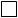  b) di non essere a conoscenza della partecipazione alla presente procedura di soggetti che si trovano, rispetto al concorrente, in una delle situazioni di controllo di cui all'articolo 2359 del codice civile, e di aver formulato l'offerta autonomamente;  c) di essere a conoscenza della partecipazione alla presente procedura di soggetti che si trovano, rispetto al concorrente, in situazione di controllo di cui all'articolo 2359 del codice civile, e di aver formulato l'offerta autonomamente. (Nelle ipotesi di cui alle lettere a), b) e c), la stazione appaltante esclude i concorrenti per i quali accerta che le relative offerte sono imputabili ad un unico centro decisionale, sulla base di univoci elementi. La verifica e l'eventuale esclusione sono disposte dopo l'apertura delle buste contenenti l'offerta economica)aa. Dimensione aziendale: □ da 0 a 5; □ da 6 a 15; □ da 16 a 50; □ da 51 a 100;  □ oltre 100C.C.N.L. applicato: ____________________________________________; bb. di mantenere regolari posizioni previdenziali ed assicurative presso l’INPS (matricola n° …………………………………………………..) sede di (………………………….), l’INAIL (matricola n° ……..………………………………………), sede di (………………………….) e di essere in regola con i relativi versamenti;cc. (nel caso di consorzi di cui all’articolo 48 di concorrere per i seguenti consorziati (indicare denominazione, ragione sociale, sede legale e codice fiscale di ciascun consorziato):………………………………………………………………………………………………………………………………………………………….………………………………………………………………………………….dd. che intende subappaltare le seguenti parti della prestazione:(Al riguardo si precisa che la quota parte subappaltabile non può superare i limiti di legge)………………………………………………………………………………………………………………………………………………………………………………ee. di avere tenuto conto, nel formulare la propria offerta, di eventuali maggiorazioni per lievitazione dei prezzi che dovessero intervenire durante le prestazioni, rinunciando fin d’ora a qualsiasi azione o eccezione in merito, fatte salve quelle previste da disposizioni normative in materia;ff. (nel caso di associazione o consorzio o GEIE non ancora costituito) che in caso di aggiudicazione, sarà conferito mandato speciale con rappresentanza o funzioni di capogruppo all’impresa: …………………………………………………………………………………………………………………………………… e dichiara di assumere l’impegno, in caso di aggiudicazione, ad uniformarsi alla disciplina vigente con riguardo alle associazioni temporanee o consorzi o GEIE. Inoltre prende atto che è vietata qualsiasi modificazione alla composizione delle associazioni temporanee e dei consorzi di cui all’art. 48 del D.lgs 50/2016 rispetto a quella risultante dall’impegno presentato in sede di offerta;gg. di essere informato che i dati personali raccolti saranno trattati, anche con strumenti informatici, esclusivamente nell’ambito del procedimento per il quale la presente dichiarazione viene resa.hh. che l’Ufficio dell’Agenzia delle Entrate territorialmente competente presso il quale si è iscritti è il seguente: ………………………………………………………………………………………..ii. che  del Lavoro territorialmente competente è sita presso il seguente indirizzo: ………………………………………………………………………………………….jj. che  presso il Tribunale territorialmente competente è sita presso il seguente indirizzo: ………………………………………………………………………………..kk. di autorizzare la trasmissione di eventuali comunicazioni inerenti la presente gara, di qualunque natura, presso i seguenti recapiti: fax ……………………………………... e-mail certificata …………………………………………………………….………………………………………. e di eleggere domicilio al seguente indirizzo ……………………………………………………...ll. di precisare che, nell’ambito della documentazione prodotta per concorrere alla gara in oggetto:ll.1. non è presente alcun documento che possa contenere dati riconducibili a riservatezza di natura tecnica e/o commerciale;Oppurell.2. che nei seguenti documenti presentati a corredo dell’offerta …………………………………………….…………vi sono i seguenti segreti tecnici ………………………………………………………… motivati da ……………………………………………………………………………e comprovati da………………………………………………………………………… ed i seguenti segreti commerciali ……………………………………………motivati da ………………………………………………………………………………………. e comprovati da ………………………………………………………………… (numerare ed elencare detti documenti, redigendo, per ognuno di essi, motivata e comprovata dichiarazione, da trascrivere nel seguito del presente foglio o da allegare a parte):……………………………………………………………………………………………………………………………………………………………………………………………………………………………………………………………………………………………………………………………………………………………………………………………………………………………………………………………………mm. di impegnarsi ad osservare l’obbligo di tracciabilità dei flussi finanziari di cui alla L. 13 agosto 2010, n. 136 e smi a pena di nullità assoluta del contratto.nn. di impegnarsi, ai sensi dell’art. 34, c. 35 del DL 18.10.2012, n. 179, convertito nella L. 17.12.2012, n. 221, a rimborsare alla stazione appaltante le spese di pubblicità sostenute per la presente gara, entro il termine di sessanta giorni dall'aggiudicazione;oo. ai sensi dell’art. 53, c. 16 ter del D.Lvo n. 165/01 e smi come introdotto dall’art. 1 della L. 190/2012 di non aver assunto alle proprie dipendenze personale già dipendente della stazione appaltante che abbia esercitato poteri autoritativi o negoziali per conto della stazione appaltante medesima nei tre anni antecedenti la data di pubblicazione della gara;pp. di aver preso visione del Codice Etico e del Modello di Organizzazione, Gestione e Controllo adottato da Aset SpA e di accettare i principi ivi espressi, nonché la condizione che il loro mancato rispetto può comportare, anche la risoluzione contrattuale e l’eventuale richiesta di risarcimento danni da parte della Stazione Appaltante;qq. di non porre in essere, nell’ambito dell’espletamento delle proprie attività, tutti quei comportamenti che possono integrare le fattispecie di reato di cui al D.Lgs. 231/01 a carico della Stazione Appaltante; nonché comportamenti che, sebbene non intenzionalmente rivolti a commettere illecito, siano tali da costituire potenzialmente per la stessa gli eventi delittuosi di cui al D.Lgs. 231/01;rr. che l’Impresa è iscritta all’Albo Nazionale Gestori Ambientali (art. 212 D.Lgs. n. 152/06 e s.m.i; DM 28 aprile 1998, n. 406) - Riportare gli estremi di iscrizione:	……………………………………………………………..……………………………………………………………………………………………………………………………..nelle seguenti categorie e classi:    Ctg. …….……...  Classe ….…..….… ;   Ctg. …….…..… Classe …….…… ;Ctg ………….... Classe ………… ;	Ctg. …………… Classe ………… ;	Ctg. …………… Classe ….……… ;Ctg ………….... Classe ………… ;	Ctg. …………… Classe ………… ;	Ctg. …………… Classe ……….… ss. di aver realizzato il seguente volume d’affari nell’ultimo triennio dalla data di pubblicazione del presente avviso, (non inferiore ad € 8.000.000,00 (Euroottomilioni/00)):tt. di avere sostenuto nell’ultimo triennio il seguente costo del personale (non inferiore al 50% dell’importo posto a base di gara comprensivo di eventuali rinnovi e proroghe (€ 7.771.600,00)):uu. di impegnarsi, ai sensi del DM del MIT del 2 dicembre 2016, a rimborsare alla stazione appaltante le spese di pubblicità di cui all’art. 73, c. 4, del D.Lgs n. 50/16 e s.m.i. sostenute per la presente gara, entro il termine di sessanta giorni dall'aggiudicazione;Data, _________________________	Timbro della Ditta e firma per estesodel Legale RappresentanteAllegare fotocopia di un documento di riconoscimento, in corso di validità, di ciascuno dei soggetti dichiaranti (Carta di identità, patente di guida o passaporto)AnnoVolume d’affariTOTALEAnnoCosto del personaleTOTALE